كلية الرشيد الجامعةقسم تقنيات المختبرات الطبية المرحلة الثانيةMicrobiology practicalLab 3Culture mediaPresented byM.Sc Hawraa D. SalmanLab-3-                              Culture Media Growth medium or culture medium is combination of substances designed to support the growth of microorganisms or cells, Different types of media are used for growing different types of cells.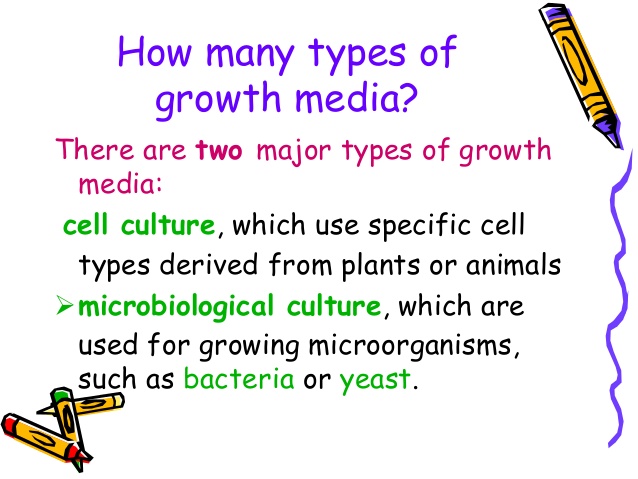 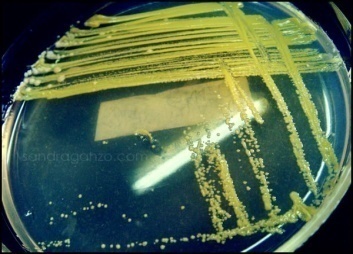 Pure culture :culture medium containing the growth of single species of bacteria and we can preserve it by 1-Cooling     2-Freezing   3-Lyophilization(Freeze drying)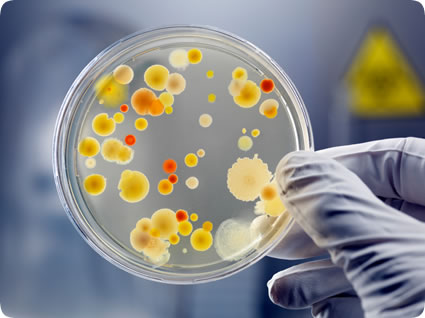 Mixed culture : culture medium containing the growth of two or more  species of bacteria	iKinds of culture mediaCulture media can be divided according to 1-Their consistency   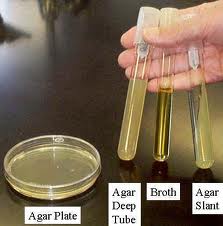 a-Solid media 2% agarb-Semisolid media   1% agar c-Liquid media 0% agar  Agar Is a complex carbohydrate extracted from sea algae called Gelidium ,used in preparing culture media as solidifying agent because of its characteristics which are :1-Its melting properties, melt at 90-100C˚ and solidify at 42C˚. 2-It has no nutritive value for majority of bacteria. 2-Their uses and contentsNatural media(non-synthetic)Media contain natural material rich with vitamins and their structure and concentration are not defined such milk and bloodDefined media (synthetic media)Medium contain chemical materials their structure and concentration exactly defined Semi –synthetic media Media contain natural material as well as chemical materialsLiving media medium contain living tissue used to culturing viruses and cancer cell 		Routine  Laboratory Media
1.   Basal media. Basal media are those that may be used for growth (culture) of bacteria that do not need enrichment of the media. Examples: Nutrient broth, nutrient agar and peptone water. Staphylococcus and Enterobacteriaceae grow in these media.

2.     Enriched media The media are enriched usually by adding blood, serum or egg. Examples: Enriched media are blood agar and Lowenstein-Jensen media. Streptococci grow in blood agar media.

3.   Selective media. These media favor the growth of a particular bacterium by inhibiting the growth of undesired bacteria and allowing growth of desirable bacteria. Examples: MacConkey agar, contain crystal violate that inhibit G+ve.

4.     Differential media (Indicator). An indicator is included in the medium. A particular organism causes change in the indicator, e.g. MacConkey agar are differential media (contain lactose sugar and neutral red).

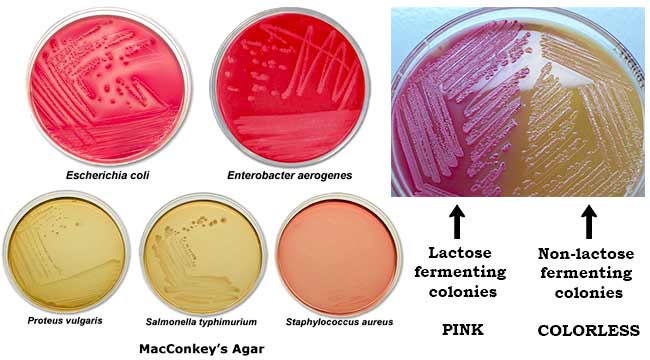 5.   Transport media. These media are used when cannot be cultured soon after collection. Examples: Cary-Blair medium, Amies medium, Stuart medium.

6.   Storage media. Media used for storing the bacteria for a long period of time. Examples: Egg saline medium, chalk cooked meat broth.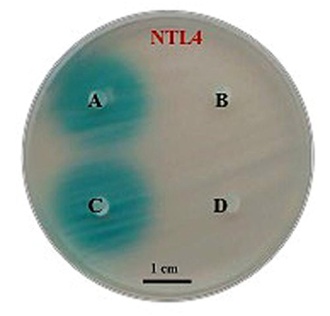 7-Assay medium Medium used to assay the production amount of some material in bacteria 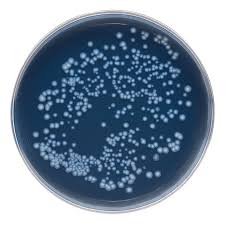 8-Enumeration media that used to calculate the number of bacteria in water ,soil and food sample9-Characterization media  that used to characterize and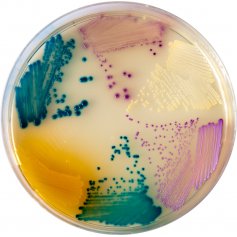  recognize type of bacteria 	 Preparation of culture media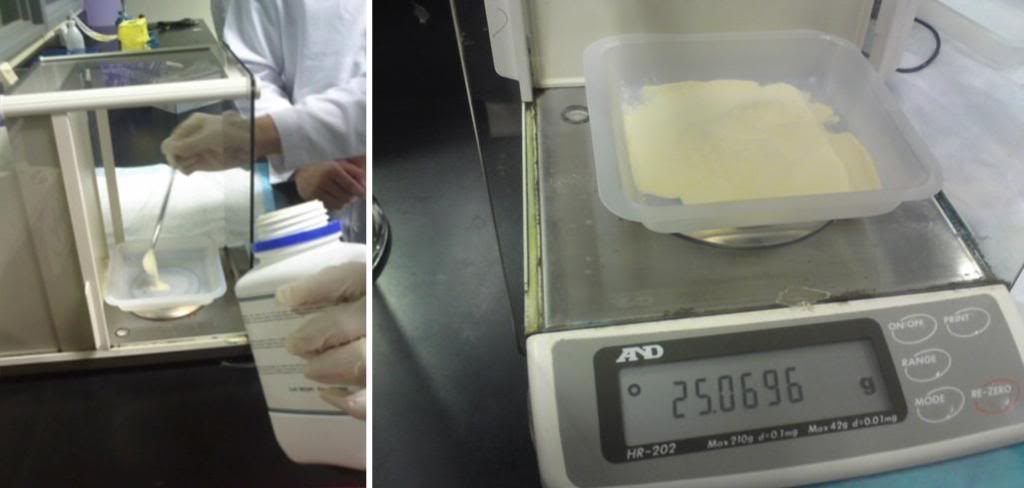 1-Weightining the medium ingredients according to the direction written on its container.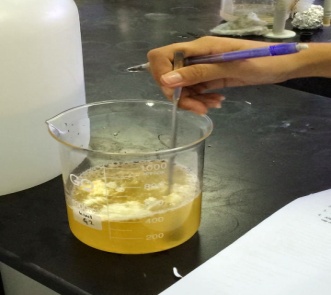 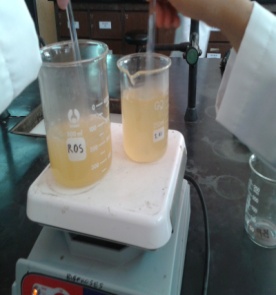 2-Dissolve with little amount of D.W. then complete the volume to the volume you want and may be need using heating and stirrer for complete dissolving.3-Check pH .4-Dispensing the medium in to test tube by pipette.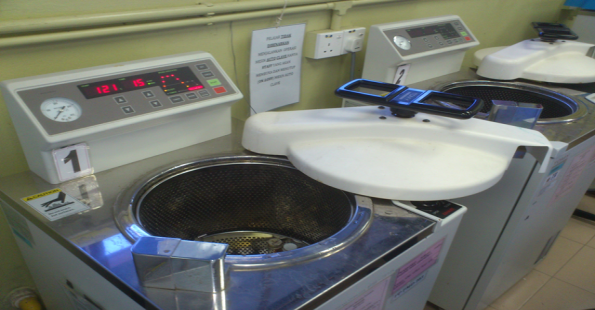 5-Sterilization by autoclave.6-Dispensed agar medium into petri dish when the 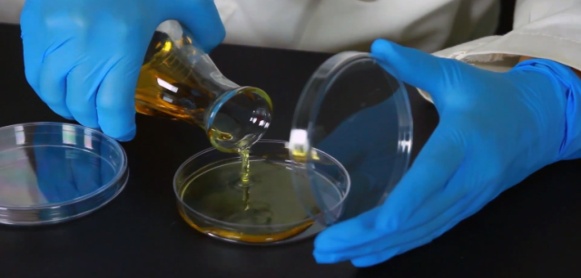 heat reach to 45.EX: prepare 500ml of N.A. medium if the directionon container wrote 8gm/liter ?gm                    ml8	1000x	500x=8 * 500/1000 = 4 gm of media dissolve in little amountOf D.W. then complete the volume to 500 ml then autoclaved and poured in platesMethod of pouring the media in plateThe sterile plates should be on the table near the burner thenCooling the solid medium to 45C˚ to avoid solidify it and toavoid forming of drop on the cover of platesRemove the cover (or cotton plug) and sterile the upper part by burner Remove the cover of plate near the burner and pouring the medium and close the cover of plateMoving the plate on table 5 times in two direction to distributethe media equally in plate.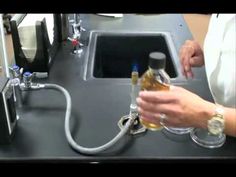 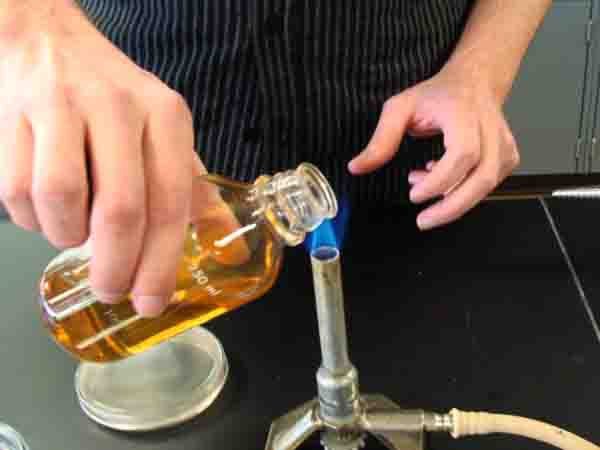 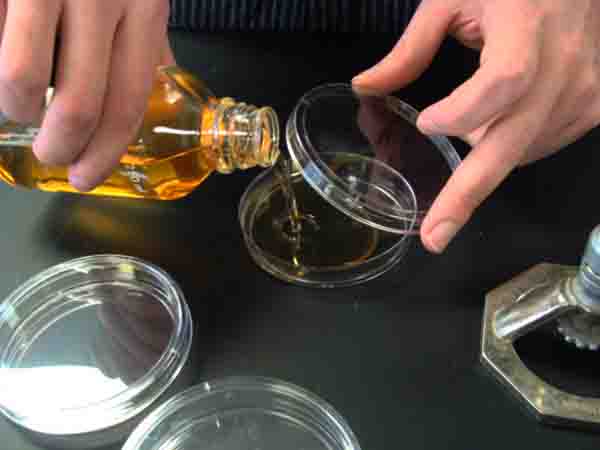 Sterility test This test mean putting the flasks tubes and plates which contain sterile media before using in incubator at 37C for 24 hr. to ensure that there is no contamination while preparing and pouring the media